MATEMATIKA, 6. tedenPETEK, 24. 4. 2020UČNA TEMA: ODŠTEVAM IN SEŠTEVAM DO 100 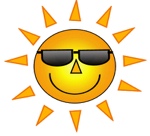 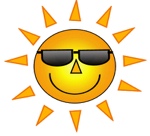 Dragi učenci, danes bomo vadili odštevanje in seštevanje do 100. Za uvod najprej na glas preberi spodaj zapisana števila:3548728634PETINDEVETDESETSEDEMINSEDEMDESET	ENAINŠESTDESETDEVETINDEVETDESETPETDESETSedaj pa odpri samostojni delovni zvezek 3. del na strani 77. Natančno preberi navodila in samostojno reši naloge. Pazite ali je znak minus  - ali plus + !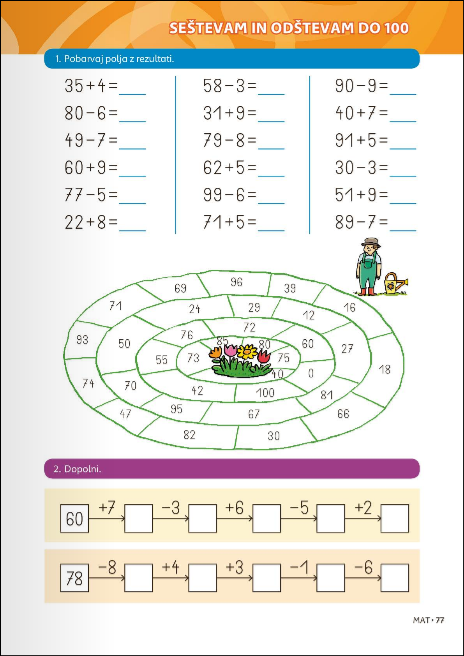 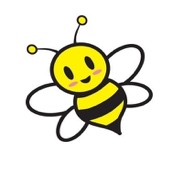 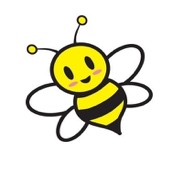 Hitri in vedoželjni lahko naredijo še naslednjo nalogo. Na spletnem portalu Moja matematika, te že čakajo naloge 